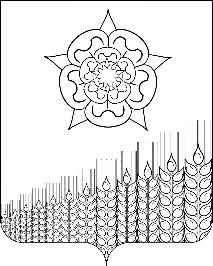 АДМИНИСТРАЦИЯ КРАСНОСЕЛЬСКОГО СЕЛЬСКОГО ПОСЕЛЕНИЯ
КУЩЕВСКОГО РАЙОНАПОСТАНОВЛЕНИЕ                        от 14.10.2014г.                                                                № 169село КрасноеО начале отопительного сезонаВ связи с прогнозируемыми низкими температурами на территории муниципального образования Кущевский район:  1. Начать отопительный сезон с 15 октября  2014 года для муниципального учреждения культуры «Дом культуры х.Красное»2.  Директору муниципального учреждения культуры «Дом культуры х.Красное» С.П.Афанасьевой :1) произвести запуск котельной  в соответствии со сроками, указанными в пункте 1;2) считать не запуск котельной чрезвычайным происшествием, принять исчерпывающие меры по решению организационных, технических вопросов,     а также вопросов платежей, препятствующих запуску котельной.3. Рекомендовать:1) директору  МУП «Теплоэнергетик» А.А.Заходякину  оказывать техническую помощь в запуске теплового хозяйства  МУК «Дом культуры х.Красное»;2) исполнительному директору ОАО «Кущевскаярайгаз»,  начальнику Кущевского участка ООО «Газпром межрегионгаз Краснодар» А.А.Антонову оперативно решать вопросы пуска газа на отопительную  котельную МУК «Дом культуры х.Красное».4. Контроль за выполнением настоящего постановления оставляю за собой.5. Постановление  вступает в силу со дня его обнародования.Глава Красносельского  сельского поселения  Кущевского  района	                                                Н.И.НиколаенкоПроект подготовлен и внесен:Начальник общего отдела 						          А.А.КалининаПроект согласован:Главный специалист администрации					      Г.А.ШимонДиректор МУК «ДК х.Красное»					        С.П.Афанасьева